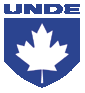 UNDE 1008 GENERAL MEETING 26 September 2018RECORD OF DECISIONIn Attendance:						Members:Colleen Girard		President                                             Attendance Sheets Attached to Paul Jones                   Vice President                 			Original MinutesSandra Gallup		SecretaryMaria Lecinana	TreasurerBrenda Kipot		Chief Shop Steward________________________                                            ______________________Sister Colleen Strong (Girard)                                            Sister Sandra GallupDiscussionFollow-up/Action1.Called to order at 12.00pm..2.Roll Call of Officers 3. Harassment statement read by Brother Jones.4.Acceptance of Agenda: Motioned by Brother Bradt, seconded by Brother Walker. Carried5.Acceptance of previous Minutes- motioned by Brother Dorge/ seconded by Brother Mayzes. Carried.6.Old Business:Dockyard Security: The issue surrounding the ability of family members being able to drive military members into Dockyard without having proper security was supposed to be addressed at the BUMCC but was not. Sister Girard asked that members who have concerns with this policy to email her and she will forward said concerns.NPSW BBQ: The BBQ did happen in August as promised and it went well. Going to try and have the BBQ in June in 2019 so it is closer to NPSW.Sister Girard7.President’s Report:-asked that members send their email addresses to 21008@unde.org if they are not already on the distribution list as this is the email the Local will be using to distribute information.-thanked Brother Barry Ross for all his assistance in creating the MOU for FMF with regards to the 3D printing.-update to the members on bargainingSister GirardFull report attached to original minutes.8.                                                                                                              Treasurer’s Report:Sister Lecinana presented her report, explaining how our Locals fiscal year ends 30 Sept.Motioned by Sister Lecinana, seconded by Sister Harris to accept the report. Carried,Sister Lecinana9.Chief Shop Steward Report:-Currently 25 open cases. We have closed 7 since the last meeting and opened 3 new.-Sister Kipot encouraged the membership to enroll in some of the upcoming union courses. She reminded everyone that the PSAC will pay you $50/day and the Local will add another $75/day for taking a course on your days off.Motioned by Sister Kipot, seconded by Sister Harris to accept the report. Carried.Sister Kipot10.New Business:BC Federation of Labour Convention:The Local is entitled to send one delegate whose expenses are wholly covered by UNDE National. In previous years we have sent additional delegates paid for by the Local. We do have a budgeted line item for this expense. Discussion was had on whether we should continue this practice or not and if not then what should we do with the funds that have already been budgeted. It was suggested those funds could be better used sending members to a convention more pertinent to federal employees.It was motioned by Brother Dorge and seconded by Brother Dyble to not spend the additional funds to send an extra person to the convention. A standing vote was held and the motion was defeated.Delegate nominations for the convention were held.Sister Kipot was nominated by Sister Harris and seconded by Brother Walker.Brother Bradt was nominated by Brother Jones and seconded by Sister Hood.As no other nominations were brought forward Sister Kipot would be attending as the UNDE national paid delegate and Brother Bradt would be the delegate paid for by the Local.Bargaining Update: -Sister Girard is on the PA Bargaining Team and Brother Hodge is on the TC Bargaining Team.-The teams met 2 weeks ago to work on the reserve proposals and are due to meet with the Employer 16, 17 October and 27-29 November.-In July the Employer did not have a mandate but now they do.-There is a lot of information with regards to bargaining on the PSAC website.-Question was asked about sick leave and Sister Girard said she thinks it is off the table for now but the Employer does have a reserve proposal dealing with sick leave but it has not been presented yet.Staffing prioritization:-There are not enough staffing officers to keep up with the demands from individual units. In order to keep up with the demand each unit has been allocated so many positions they are able to staff. This number does not include deployments or acting positions.-Sister Girard stated that by using this model to staff positions it stifles career progression and could lead to contracting out.-Sister Girard has filed a personal grievance with regards to staffing prioritization.-Sister Girard is asking for the staffing stats from all units at their UMCC’s.Office of Disability Management (ODM):-The office is up and running.-ODM has taken over DTA’s and RTW’s.-ODM has offered info sessions to managers and employees.-The Union is seeking some clarification on what their role is now with regards to RTW and DTA.-There is a change in policy and procedure for RTW coming from DSafeG with regards to the ODM.Defence Advisory Group (DAG):-Brother Jones explained there are 4 Defense Advisory Groups on the Base; Women, Visible Minorities, Aboriginal Peoples, and Persons with Disabilities.-The Persons with Disabilities is having trouble getting people involved. They meet the 2nd Wednesday of the month.-Brother Jones believes a barrier to involvement is management not allowing members to attend. If anyone would like to be part of this DAG or any other DAG and is experiencing issues with management please let Brother Jones know.11.AGM will be early November at the Gorge vale Golf Course. 12.Meeting adjourned. Motioned by Sister Kipot, seconded by Brother Kohl. Carried.